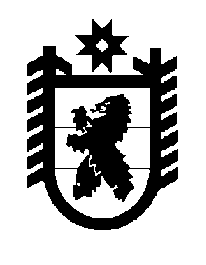 Российская Федерация Республика Карелия    ПРАВИТЕЛЬСТВО РЕСПУБЛИКИ КАРЕЛИЯРАСПОРЯЖЕНИЕот  24 февраля 2016 года № 120р-Пг. Петрозаводск В соответствии с постановлением Правительства Республики Карелия от 21 октября 2010 года № 228-П «Об утверждении Порядка принятия решений о создании, реорганизации, изменения типа и ликвидации государственных учреждений Республики Карелия, а также утверждения уставов государственных учреждений Республики Карелия и внесения в них изменений»:1. Создать Автономное  учреждение Республики Карелия «Физкультурно-оздоровительный комплекс» (далее – Учреждение).2. Определить основной целью деятельностью Учреждения подготовку и проведение физкультурно-спортивных мероприятий, организацию и проведение официальных региональных и межмуниципальных физкультурных, физкультурно-оздоровительных и спортивных мероприятий.3. Министерству по делам молодежи, физической культуре и спорту Республики Карелия, осуществляющему функции и полномочия учредителя  Учреждения, в срок до 31 марта 2016 года провести мероприятия, связанные с созданием Учреждения, в соответствии с законодательством Российской Федерации и Республики Карелия, в том числе:по согласованию с Государственным комитетом Республики Карелия по управлению государственным имуществом и организации закупок утвердить устав Учреждения;сформировать и утвердить государственное задание на 2016 год для Учреждения.4. Внести в пункт 3 раздела IX Перечня государственных учреждений Республики Карелия, подведомственных органам исполнительной власти Республики Карелия, утвержденный распоряжением Правительства Республики Карелия  от 11 октября 2006 года № 309р-П (Собрание законодательства Республики Карелия, 2006, № 10, ст. 1153; 2012, № 6,             ст. 1200; № 8, ст. 1483, 1489, 1524; № 9, ст. 1653; № 11, ст. 2045, 2061; № 12, ст. 2276, 2363, 2367; 2013, № 2, ст. 329; № 5, ст. 861; № 7, ст. 1286; № 8,                         ст. 1502, 1503, 1515; № 9, ст. 1653, 1680; № 10, ст. 1922; № 11, ст. 2114;                 № 12, ст. 2343, 2359, 2368, 2373, 2398; 2014, № 2, ст. 241; № 3, ст. 442, 460; № 6, ст. 1124; № 7, ст. 1311, 1328, 1329, 1330; № 8, ст. 1488; № 9, ст. 1697;            № 10, ст. 1835, 1839; № 11, ст. 2098; 2015, № 1, ст. 86; № 2, ст. 295; № 3,                ст. 527, 546; № 6, ст. 1208; № 7, ст. 1442, 1461; № 8, ст. 1574, 1595),                         с изменениями, внесенными распоряжениями Правительства Республики Карелия от 6 октября 2015 года № 614р-П, от 29 октября 2015 года                            № 670р-П, от 2 декабря 2015 года № 741р-П, от 22 декабря 2015 года                      № 796р-П,  № 801р-П, от 25 декабря 2015 года  № 821р-П, от 30 декабря 2015 года № 827 р-П; от 15 января 2016 года № 11р-П, от 21 января                   2016 года № 36р-П, от 1 февраля 2016 года № 61р-П), изменение, дополнив его позицией следующего содержания:«Автономное  учреждение Республики Карелия «Физкультурно-оздоровительный комплекс».           ГлаваРеспублики  Карелия                                                              А.П. Худилайнен